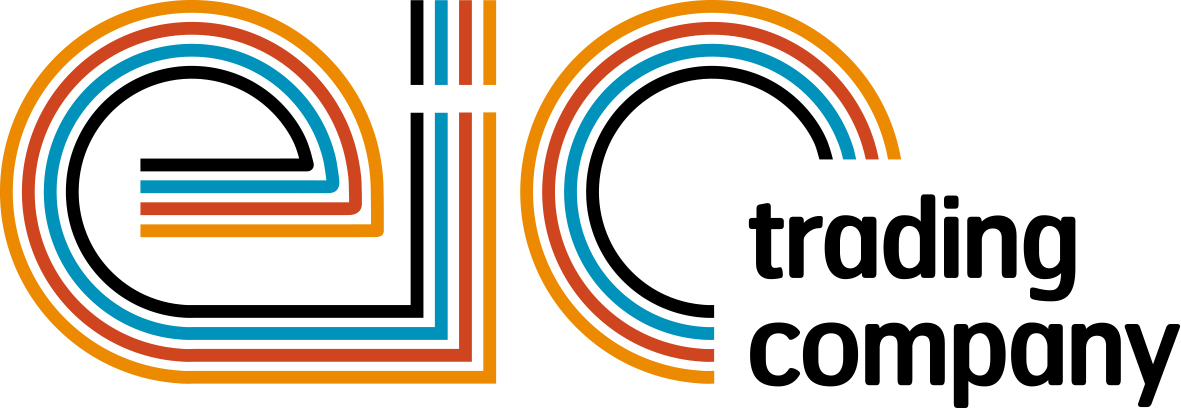 Press Release29 February 2016Tickets for powerBall are now on saleIt’s the one you have all been waiting for. Tickets for powerBall, the biggest and best party which the electrical industry has to offer, are now on sale.Taking place on Friday 11 November 2016 at the Grosvenor House, Park Lane, London, this year’s event promises to be as spectacular as ever with the internationally acclaimed stage sensation Jersey Boys as the headline act.Featuring legendary top ten worldwide hits, including Beggin, Bye Bye Baby (Baby Goodbye), Can’t Take My Eyes Off You and Big Girls Don’t Cry, this spectacular performance will introduce partygoers to the history of pop music with one of the most successful bands of the era.Discover how four New Jersey boys from the wrong side of the tracks invented their own unique sound, were inducted into the Rock & Roll Hall of Fame and sold 175 million records worldwide before they turned 30. Managing Director, Tessa Ogle says: “powerBall is the industry’s biggest and best party of the year. This great event will bring you the best entertainment from the legendary Jersey Boys and will provide an opportunity for industry professionals to get together for a night of fun and games. “We are also delighted to welcome on board City Electrical Factors as the headline sponsor for this year’s event. Last year’s powerBall was a huge success and made a massive £236,000. We are grateful to everyone who helped us to achieve this tremendous amount and we look forward to welcoming the industry back for another unforgettable night in 2016.”Don’t be on the wrong side of the track - join the legendary Jersey Boys and other industry professionals at this unmissable event. For further details on tickets and sponsorship packages visit the dedicated website.www.powerball2016.comNote to editorspowerBall 2016 is being run by The Electrical Industries Trading Company Limited which is a wholly owned subsidiary of the Electrical Industries Charity.The Electrical Industries Charity is the national charity for the electrical, electronics and energy industries.  It aims to look after people from these industries whenever they or their families need help with life’s challenges.The charitable services are available to anyone who currently works or has worked in the very diverse and often converging industries, such as:Electrical contracting and facilities managementElectrical and electronic manufacturing, wholesale, distribution and retailElectrical and mechanical engineeringLighting industryGeneration, distribution and supply of electrical power, including nuclear and renewable energywww.electricalcharity.orgFor further information about powerBall 2016 please contact Keystone Communications:Tracey Rushton-ThorpeTel: 07753 840386Email: tracey@keystonecomms.co.uk